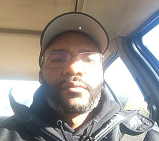 The cost for participation is $400- $600 a season (Fees include coaching fee, Equipment, ASA fee, field fee, tournament and league fees,  MSYSA fee, USYSA fee and ref fees + uniforms. Players should expect to play in the EDP league plus 3 tournaments in the Fall and 3 tournaments in the Spring. The team is looking for committed, highly motivated players for the upcoming seasons.  Players should be hardworking, team-oriented. The team is focused on building individual skills as well as team-oriented play in the competitive environment.  Players will l be pushed in all sessions in soccer, fitness, strength and conditioning. The desire is to practice 2x a week and aim to prepare players for the challenges of the game in a competitive and fun atmosphere! CURRENT COACHING EXPERIENCEUS Soccer National D License CoachHead Coach Arundel Soccer Association Juventus FC, 98’ Head Coach Arundel Soccer Association Juventus Elite, 02’- NCSL D4 Champions, Tottenham Hotspur America Champion, Columbia Fall Classic Champions, SAC Columbus Day Semi-Finalists, OBGC Labor Day Champion - http://home.gotsoccer.com/rankings/team.aspx?TeamID=578909&History=yes&compact=Head Coach Arundel Soccer Charge 02' - Super Y LeagueAssistant Varsity Head Coach - MOUNT SAINT JOSEPH HIGH SCHOOL Assistant Coach Arundel Soccer Association Juventus Elite, 00’ - Ranked 12th in State of Maryland, 57th in the Region, and 205th in Nation. President State Cup Champion 2015, NCSL 3x champion, BBSL A 2x Champion & Super Y Champion - http://home.gotsoccer.com/rankings/team.aspx?teamid=595316SOCCER PLAYING EXPERIENCEGeorge Washington University, Washington DCTeam Member, 04’-08’Achievements: 2004 Atlantic 10 Champions, 2nd Round NCAA 04’Mount Saint Joseph High School, Baltimore MD3 Year V Participant, 00’-04’Achievements: 2001 MIAA A Champions, 2002 MIAA A Quarter Finals, 2003 MIAA A Quarter Finals, 2004 MIAA A Quarter FinalsBaltimore Bays, Baltimore MDTeam Member, 05’-06’Achievements: State Cup ChampionsOlney Panthers, Olney MDTeam Captain, 03’-04’Achievements: Region 1 Premiere, State Cup Semi- FinalistColumbia Crush, Columbia MDTeam Member, 00’-02’Achievements: NCSL Division 1 Champion, State Cup Champions 01’, State Cup Finalist 02’Blue Magic Soccer Association, Glen Burnie MDTeam Captain, 98’-00Achievements: Baltimore Beltway Division 1 Champion